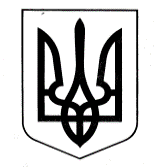 УПРАВЛІННЯ ОСВІТИСАФ’ЯНІВСЬКОЇ СІЛЬСЬКОЇ РАДИ ІЗМАЇЛЬСЬКОГО РАЙОНУ ОДЕСЬКОЇ ОБЛАСТІОЗЕРНЯНСЬКИЙ ЗАКЛАД ЗАГАЛЬНОЇ СЕРЕДНЬОЇ СВІТИ НАКАЗ04.01.2022 р.                                                                                                          № 02/О                                                                                                 Про затвердження штатного розпису по Озернянському ЗЗСО на 2022 рік           Згідно прикінцевих та перехідних положень (пункт 4, підпункт 2, стаття 45) Закону України «Про освіту від 05.09.2017 р. №2145-VIIIНАКАЗУЮ:Затвердити штатний розпис Озернянського ЗЗСО на 2022 рік (додається) у кількості 118,75 штатних посад із місячним фондом заробітної плати 1497954,50 грн.Визначити дію даного затвердження документа протягом 2022 календарного року.Контроль за виконанням наказу залишаю за собоюДиректор закладу   _________   Оксана ТЕЛЬПІЗ